COLEGIO EMILIA RIQUELMEGUIA DE APRENDIZAJE EN CASAACTIVIDAD VIRTUAL SEMANA DEL 07 AL 11 DE SEPTIEMBRECOLEGIO EMILIA RIQUELMEGUIA DE APRENDIZAJE EN CASAACTIVIDAD VIRTUAL SEMANA DEL 07 AL 11 DE SEPTIEMBRECOLEGIO EMILIA RIQUELMEGUIA DE APRENDIZAJE EN CASAACTIVIDAD VIRTUAL SEMANA DEL 07 AL 11 DE SEPTIEMBRE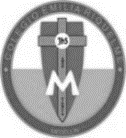 Asignatura: Edu. ArtísticaGrado:   9°Docente: Hermana EsperanzaDocente: Hermana EsperanzaLunes, 07 de septiembre del 2020   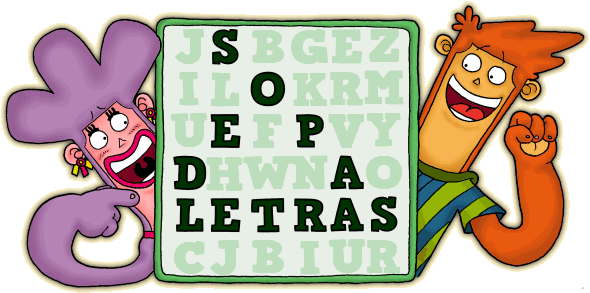 Las sopas de letras impulsan estrategias de razonamiento, lógica y estimulan la memoria visual y la atención. ACTIVIDADCon la última actividad que realizaron de la consulta, sacaran de esta 8 palabras claves que esconderán en una sopa de letras y pedirán a uno de sus familiares que la realice.  Nota: Recuerda enviarme la evidencia fotográfica a mi correo.Cualquier duda o inquietud referente al trabajo, escribirme inmediatamente a mi correo esvesilva@gmail.com  yo estaré atenta y responderé sus dudas como lo he realizado hasta este momento.Bendiciones. Hermana EsperanzaLunes, 07 de septiembre del 2020   Las sopas de letras impulsan estrategias de razonamiento, lógica y estimulan la memoria visual y la atención. ACTIVIDADCon la última actividad que realizaron de la consulta, sacaran de esta 8 palabras claves que esconderán en una sopa de letras y pedirán a uno de sus familiares que la realice.  Nota: Recuerda enviarme la evidencia fotográfica a mi correo.Cualquier duda o inquietud referente al trabajo, escribirme inmediatamente a mi correo esvesilva@gmail.com  yo estaré atenta y responderé sus dudas como lo he realizado hasta este momento.Bendiciones. Hermana EsperanzaLunes, 07 de septiembre del 2020   Las sopas de letras impulsan estrategias de razonamiento, lógica y estimulan la memoria visual y la atención. ACTIVIDADCon la última actividad que realizaron de la consulta, sacaran de esta 8 palabras claves que esconderán en una sopa de letras y pedirán a uno de sus familiares que la realice.  Nota: Recuerda enviarme la evidencia fotográfica a mi correo.Cualquier duda o inquietud referente al trabajo, escribirme inmediatamente a mi correo esvesilva@gmail.com  yo estaré atenta y responderé sus dudas como lo he realizado hasta este momento.Bendiciones. Hermana EsperanzaLunes, 07 de septiembre del 2020   Las sopas de letras impulsan estrategias de razonamiento, lógica y estimulan la memoria visual y la atención. ACTIVIDADCon la última actividad que realizaron de la consulta, sacaran de esta 8 palabras claves que esconderán en una sopa de letras y pedirán a uno de sus familiares que la realice.  Nota: Recuerda enviarme la evidencia fotográfica a mi correo.Cualquier duda o inquietud referente al trabajo, escribirme inmediatamente a mi correo esvesilva@gmail.com  yo estaré atenta y responderé sus dudas como lo he realizado hasta este momento.Bendiciones. Hermana Esperanza